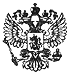 Федеральный закон от 18 июля 2017 г. N 163-ФЗ "О внесении изменений в часть первую Налогового кодекса Российской Федерации"     Принят Государственной Думой 7 июля 2017 года     Одобрен Советом Федерации 12 июля 2017 года     Статья 1     Внести в  часть  первую  Налогового  кодекса  Российской   Федерации(Собрание законодательства Российской Федерации, 1998,  N 31,   ст. 3824;1999, N 28,  ст. 3487;  2003,  N 22,  ст. 2066;  N 23,  ст. 2174;  N 27,ст. 2700; 2004, N 27, ст. 2711; N 31, ст. 3231;  N 45,  ст. 4377;   2005,N 45, ст. 4585; 2006, N 31, ст. 3436; 2007,  N 1,  ст. 28;  2008,   N 48,ст. 5500, 5519;  2009,  N 30,  ст. 3739;  N 52,  ст. 6450;  2010,  N 31,ст. 4198; N 48, ст. 6247;  N 49,  ст. 6420;  2011,  N 1,  ст. 16;   N 27,ст. 3873; N 29, ст. 4291; N 30, ст. 4575; N 47, ст. 6611; N 49, ст. 7014;2012, N 27, ст. 3588; N 31, ст. 4333; 2013, N 9, ст. 872; N 26, ст. 3207;N 30, ст. 4081; N 44, ст. 5645; N 52, ст. 6985;  2014,  N 14,   ст. 1544;N 45, ст. 6157, 6158; N 48, ст. 6660; 2015, N 1, ст. 15; N 10, ст. 1393;N 18, ст. 2616; N 24, ст. 3377; 2016, N 7, ст. 920; N 18, ст. 2486; N 27,ст. 4173, 4176, 4177; N 49, ст. 6844) следующие изменения:     1) дополнить статьей 54.1 следующего содержания:     "Статья 54.1. Пределы осуществления прав  по  исчислению   налоговой                 базы и (или) суммы налога, сбора, страховых взносов     1. Не допускается уменьшение налогоплательщиком  налоговой  базы  и(или) суммы подлежащего уплате налога в результате искажения сведений   офактах хозяйственной жизни  (совокупности  таких  фактов),  об   объектахналогообложения, подлежащих отражению в налоговом и (или)   бухгалтерскомучете либо налоговой отчетности налогоплательщика.     2. При отсутствии обстоятельств, предусмотренных пунктом 1 настоящейстатьи, по имевшим место  сделкам  (операциям)  налогоплательщик   вправеуменьшить налоговую базу и  (или)  сумму  подлежащего  уплате    налога всоответствии с правилами соответствующей главы части  второй   настоящегоКодекса при соблюдении одновременно следующих условий:     1) основной целью совершения сделки (операции) не являются неуплата(неполная уплата) и (или) зачет (возврат) суммы налога;     2) обязательство по сделке (операции) исполнено  лицом,   являющимсястороной договора, заключенного с  налогоплательщиком,  и  (или)   лицом,которому обязательство  по  исполнению  сделки  (операции)    передано подоговору или закону.     3. В целях пунктов 1 и  2  настоящей  статьи  подписание   первичныхучетных документов неустановленным или неуполномоченным лицом, нарушениеконтрагентом налогоплательщика  законодательства  о  налогах  и   сборах,наличие возможности  получения  налогоплательщиком  того  же   результатаэкономической  деятельности  при   совершении   иных   не     запрещенныхзаконодательством сделок (операций) не могут рассматриваться в   качествесамостоятельного основания для признания  уменьшения   налогоплательщикомналоговой базы и (или) суммы подлежащего уплате налога неправомерным.     4. Положения, предусмотренные настоящей статьей, также применяются вотношении сборов и страховых взносов и распространяются на   плательщиковсборов, плательщиков страховых взносов и налоговых агентов.";     2) статью 82 дополнить пунктом 5 следующего содержания:     "5. Доказывание обстоятельств, предусмотренных пунктом 1 статьи 54.1настоящего Кодекса, и (или) факта несоблюдения условий,   предусмотренныхпунктом 2 статьи 54.1 настоящего Кодекса, производится налоговым органомпри проведении мероприятий налогового контроля в соответствии с разделамиV, V.1, V.2 настоящего Кодекса.".     Статья 2     1. Настоящий Федеральный закон вступает в силу по истечении   одногомесяца со дня его официального опубликования.     2. Положения пункта 5 статьи 82  части  первой  Налогового   кодексаРоссийской  Федерации  (в  редакции  настоящего  Федерального     закона)применяются  к  камеральным  налоговым  проверкам  налоговых   деклараций(расчетов), представленных в налоговый орган после дня вступления в силунастоящего Федерального закона, а также выездным налоговым  проверкам   ипроверкам полноты исчисления и уплаты  налогов  в  связи  с   совершениемсделок между  взаимозависимыми  лицами,  решения  о  назначении   которыхвынесены налоговыми органами после  дня  вступления  в  силу   настоящегоФедерального закона.Президент Российской Федерации                                  В. ПутинМосква, Кремль18 июля 2017 годаN 163-ФЗ